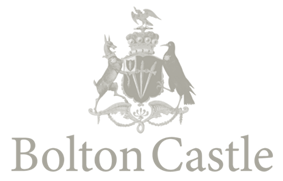                                                         Group Visitor Booking FormContacting You Name of Group: _____________________________        Name of Group Organiser: Title: ______  First Name: _______________ Last Name: _______  Post Nominal’s____Address of Group Organiser: _____________________                                                     _______________________        Telephone no: ___________________                          Post code: ___________________                 Email address:_______________________About your visitDate of Visit:  ______________          Mobile number of Group Organiser during visit: _______________________Arrival Method (coach, minibus etc) ________________________   No of Coaches: __________________Estimated TimesGroup Arrival Time: ___________________    Group Departure Time: _________________________About your GroupTotal Number Expected: ____________________           Number of 5-16s: ____________________Number of Under 5:      ____________________            Number of Concessions: _____________________Nationality of Group _______________________        Any other Information: (Please indicate if you have any special requirements or if there is anything you feel we need to know in order to give your group the best possible experience.)_______________________________________________Making the Most of your Visit Private Guided tour requested: Y/N ________________        Number taking tour: ________________ Preferred Time of Tour: _________ Area of Interest: (Please Circle)  Medieval    Tudor     General______A Musical Tour of Medieval England requested: Y/N  Please circle preferred time: 30 min (£150) 90 min (£200)Wensleydale Railway: Please contact ourselves or the railway to discuss your booking. Catering plans: (Max capacity of tea room is 40 people therefore we advise large groups to split in two to enter tea room) Expected time of entering tea room: _________                        Expected numbers using tea room:_________ Please choose from the menus provided before arrival and supply us with choices. Payment: For group booking rates to apply all admission fees and guided tour fees must be made as one payment on the day of your visit.    Method of payment: ______________________How did you hear about us? (please tick)Property Leaflet                  O                                              Word of Mouth             OBolton Castle Website        O                                              Other website (please specify) ___________________Group booking pack           O                                              Advert in Magazine/NewspaperLocal to area                       O                                              (Please specify)    ______________________________Data Protection We would like to keep your details on file so we can keep you updated on special offers and new developments at Bolton Castle. This will also enable us to monitor group bookings at the Castle. We promise that any information you give will be used for this purpose only by Bolton Castle and will not be passed to any other company. We need your consent to hold your personal details to fulfill our obligations under the Data Protection Act. I hereby give consent for my information to be used in the manner detailed above. I am happy to be contacted by (please tick the appropriate box)By Post [  ]   By Email [  ]Signature ____________________________________                                           Ref. No._________________